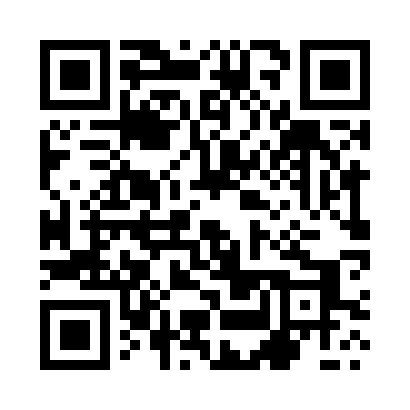 Prayer times for Stolniki, PolandWed 1 May 2024 - Fri 31 May 2024High Latitude Method: Angle Based RulePrayer Calculation Method: Muslim World LeagueAsar Calculation Method: HanafiPrayer times provided by https://www.salahtimes.comDateDayFajrSunriseDhuhrAsrMaghribIsha1Wed2:385:0912:365:438:0310:232Thu2:355:0712:355:448:0410:263Fri2:315:0512:355:458:0610:294Sat2:275:0412:355:468:0810:325Sun2:235:0212:355:478:0910:366Mon2:215:0012:355:488:1110:397Tue2:214:5812:355:498:1310:428Wed2:204:5712:355:508:1410:429Thu2:194:5512:355:518:1610:4310Fri2:184:5312:355:528:1710:4411Sat2:184:5212:355:538:1910:4412Sun2:174:5012:355:548:2010:4513Mon2:164:4812:355:548:2210:4514Tue2:164:4712:355:558:2410:4615Wed2:154:4512:355:568:2510:4716Thu2:154:4412:355:578:2710:4717Fri2:144:4212:355:588:2810:4818Sat2:144:4112:355:598:2910:4919Sun2:134:4012:356:008:3110:4920Mon2:134:3812:356:018:3210:5021Tue2:124:3712:356:018:3410:5122Wed2:124:3612:356:028:3510:5123Thu2:114:3512:356:038:3610:5224Fri2:114:3412:356:048:3810:5325Sat2:104:3212:356:058:3910:5326Sun2:104:3112:366:058:4010:5427Mon2:104:3012:366:068:4210:5428Tue2:094:2912:366:078:4310:5529Wed2:094:2812:366:078:4410:5630Thu2:094:2712:366:088:4510:5631Fri2:094:2712:366:098:4610:57